 Draw 4 pictures that best represent Ramadan and Eid- Al- Fitr and give a description of each one.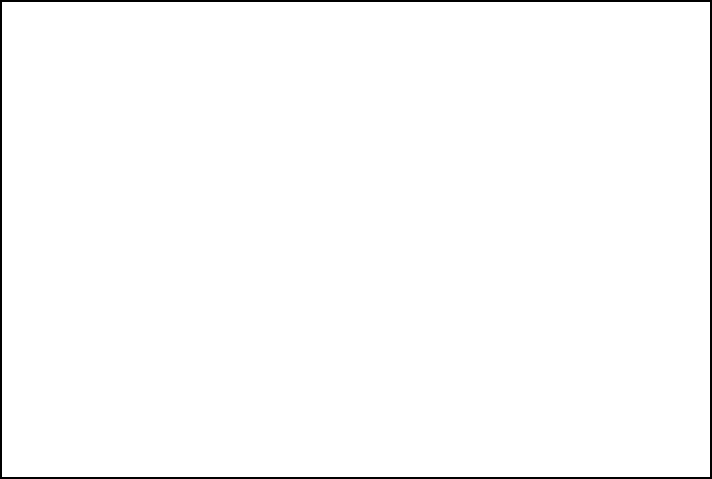 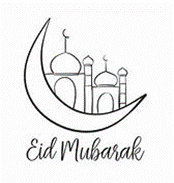 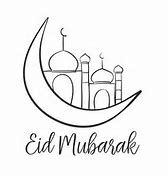 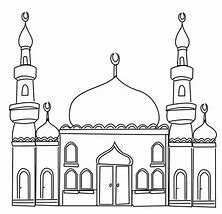 